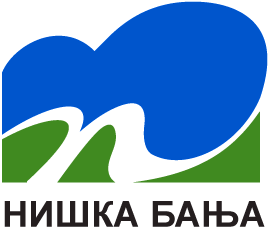 1. ОСНОВНИ ПОДАЦИ О ПОДНОСИОЦУ ПРЕДЛОГА ПРОЈЕКТА:2. НАЗИВ ПРОЈЕКТА:3. ЛОКАЦИЈА НА КОЈОЈ СЕ ОДВИЈАЈУ ПРОЈЕКТНЕ АКТИВНОСТИ:4. ОПИС ПРОЈЕКТА:5. КОРИСНИЦИ ПРОЈЕКТА:6. ОПШТИ ЦИЉ ПРОЈЕКТА:7. ГРУПЕ АКТИВНОСТИ СА НЕДЕЉНОМ РЕАЛИЗАЦИЈОМ:8. ОСОБЉЕ АНГАЖОВАНО НА ПРОЈЕКТУ:9. ИСКУСТВО У РЕАЛИЗАЦИЈИ ПРОЈЕКАТА (претходни пројекти):10. ПРИКАЗ БУЏЕТA:11. ПАРТНЕРСКЕ ОРГАНИЗАЦИЈЕ (уколико је планирано да се пројекат реализује у партнерству са другом организацијом):12. ИЗЈАВА ПАРТНЕРСКЕ ОРГАНИЗАЦИЈЕ:	Ја доле потписани, потврђујем да су наведене информације о партнерству са носиоцем пројекта тачне. 13. ОСНОВНИ ПОДАЦИ О ПАРТНЕРСКОЈ ОРГАНИЗАЦИЈИ: 15. СА КОЈИМ РЕСУРСИМА И ИСКУСТВИМА ПАРТНЕРИ УЛАЗЕ У ПАРТНЕРСТВО:16. НА КОЈИ НАЧИН ЋЕ ПРОЈЕКТНО ПАРТНЕРСТВО БИТИ КООРДИНИСАНО:17. ИЗЈАВА ПОДНОСИОЦА ПРЕДЛОГА  ПРОЈЕКТА:	Ја доле потписани, потврђујем да су наведене информације о предлогу пројекта тачне. Изјављујем да сам упознат и сагласан да Градска општина Нишка Бања није у обавези да одобри и финансира предложени програм.НАЗИВ ПОДНОСИОЦА ПРИЈАВЕНАЗИВ ПРОЈЕКТАРеферентни број пројектаПуно име организације (како је наведено у документу о регистрацији)Грана спортаСлужбена адресаТелефонФаксE-mail адресаИнтернет страна ПИБЖирирачун и банкаИме и презиме председника организације, адреса, мејл и телефонОрган код кога је организација регистрована и регистарски бројАктивности123456789101112ИмплементаторИме и презимеФункција у пројектном тимуКвалификације (навести формално образовање, додатне едукације итд.)Назив пројектаОбјекат (простор) и локација реализације пројектаНајзначајнији резултати пројектаУлога ваше организације (носилац пројекта или партнер) као и на који начин сте учествовали у реализацији пројекта и колико запослених је било укључено у пројекатПартнери пројекта (за оне пројекте у којима сте били носилац пројекта)Трошкови пројектаРБРадови/трошковиЈединицамереБројјединицаЦена по јединициЦена по јединициУкупноУкупно:Укупно:Укупно:Укупно:Укупно:Укупни трошкови пројекта Износ који се тражи од Градске општине Нишка БањаИме и презиме:Функција у организацији:Потпис и печат:Датум и место:Пуно име организације (како је наведено у документу о регистрацији)Грана спортаСлужбена адресаТелефонФаксE-mail адресаИнтернет страна ПИБЖирирачун и банкаИме и презиме председника органа организације, адреса, мејл и телефонОрган код кога је организација регистрована и регистарски бројИме и презиме:Функција у организацији:Потпис:Датум и место: